МБОУ «СОШ №45» г. Перми5 класс:Антонова Алена (победитель всероссийской олимпиады по английскому языку)Молчанов ИванКоковякин Аркадий6 класс:Гамбург РоманКашпурова Алина7 класс:Полех Таня (победитель всероссийской олимпиады по английскому языку)Пирогова Настя8 класс:Шерстняков ДимаСаттаров СтепанГабаева АлинаИзотова Наташа (участник всероссийской олимпиады по английскому языку)Гирш Гетта9 класс:Котельников ДмитрийМухарамова АлинаТетюева ГалинаТахаутдинов СаматАбашев РашидФедосеев АртурЗарегистрированы на данный момент пока – 7 человек: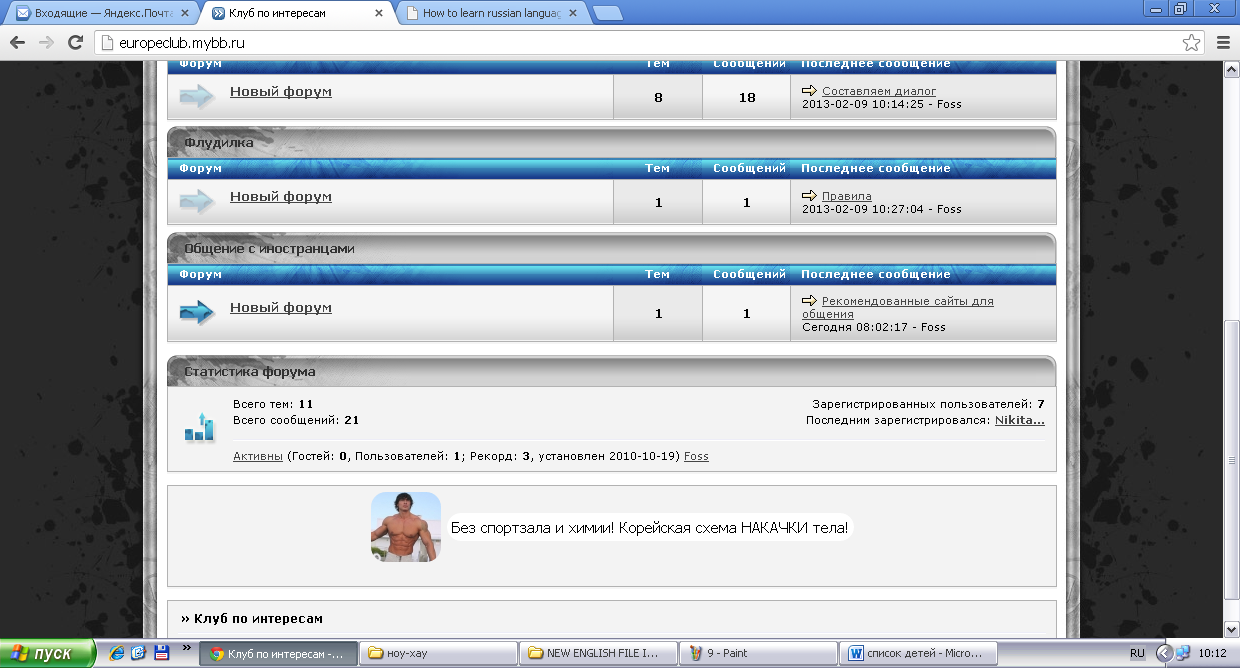 Остальные получают письменное разрешение родителей и проходят инструктаж.